ATTESTATION SUR L’HONNEUR 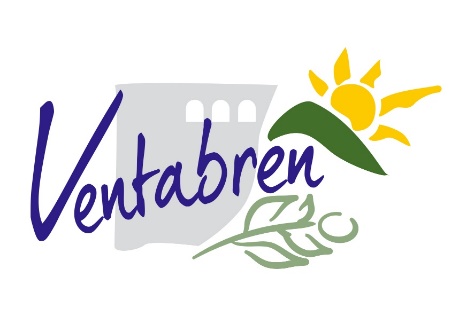 à remplir par chaque marié ( e)Je soussigné (e) ……………………………………………………………………………………………………………………………Né(e) le …………………………………………………………………….à ……………………………………………………………..ATTESTE SUR L’HONNEUR□ Avoir mon domicile sis : ……………………………………………………………………………………………………………………………………………………………………………………………………………………………………….Depuis le……………………………………………………………………………………………………………..□ Avoir ma résidence sis : ……………………………………………………………………………………………………………………………………………………………………………………………………………………………………….Depuis le……………………………………………………………………………………………………………..□ Exercer la profession de : …………………………………………………………………………………………..□ Etre célibataire□ Etre veuf (ve) depuis le décès de mon époux (se) le …………………………………………………..□ Ne pas être remarié (e ) depuis mon divorce rendu le ………………………………………………..Fait à 						le Signature 